Things that are above

Colossians 3:1-41 If then you have been raised with Christ, seek the things that are above, where Christ is, seated at the right hand of God. 2 Set your minds on things that are above, not on things that are on earth. 3 For you have died, and your life is hidden with Christ in God. 4 When Christ who is your life appears, then you also will appear with Him in glory.Christ is (vs 1) … so seek after what is of Him (more than anything else)One thing I do: forgetting what lies behind and straining forward to what lies ahead, I press on toward the goal for the prize of the upward call of God in Christ Jesus.- Philippians 3:13-14Earthly thoughts are not (vs 2) … so fully align yourself with God’s perspectiveImmerse yourself in God’s Word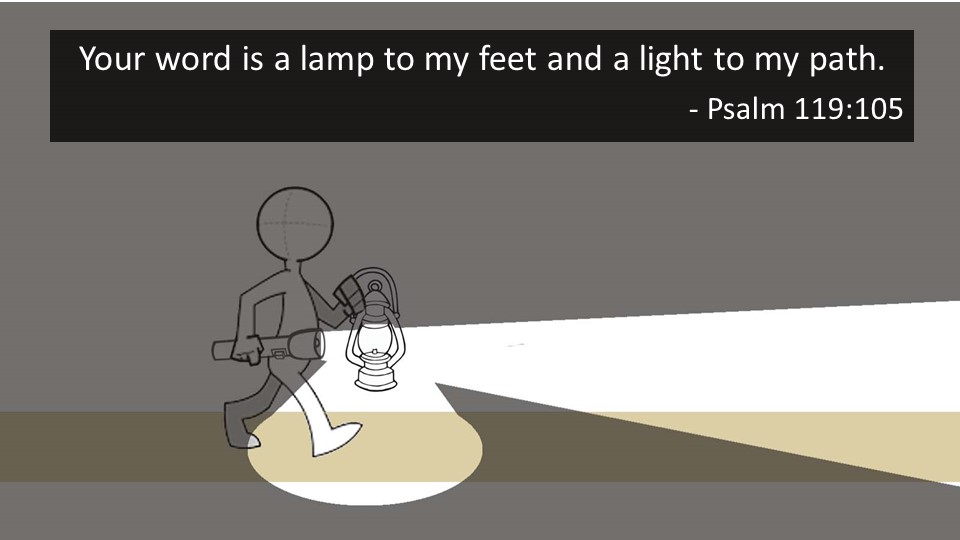 Pray for God’s will to be fulfilled (and live accordingly)Surrender all other desires to His lordshipYour spiritual identity is (vs 3-4) … so base your motivations on thatBe motivated by:Your (past) separation from your dying sinful fleshYour (present) union with GodChrist’s (future) return & the hope of your glorificationWhen Christ who is your life appears, then you also will appear with Him in glory.Don’t look elsewhere for joy or satisfaction.Apart from Him is death; so surrender to Him and live!